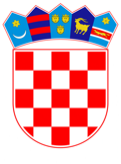 VLADA REPUBLIKE HRVATSKEZagreb, 23. ožujka 2022.______________________________________________________________________________________________________________________________________________________________________________________________________________________________Prijedlog		Na temelju članka 31. stavka 2. Zakona o Vladi Republike Hrvatske („Narodne novine“, broj 150/11, 119/14, 93/16 i 116/18) i članka 12. stavka 2. Zakona o sustavu strateškog planiranja i upravljanja razvojem Republike Hrvatske („Narodne novine“, broj 123/17), Vlada Republike Hrvatske je na sjednici održanoj ____________ 2022. donijelaO D L U K Uo donošenju Nacionalnog plana razvoja javne uprave za razdoblje od 2022. do 2027. godine i Akcijskog plana provedbe Nacionalnog plana razvoja javne uprave za razdoblje od 2022. do 2024. godineI.		Donosi se Nacionalni plan razvoja javne uprave za razdoblje od 2022. do 2027. godine i Akcijski plan provedbe Nacionalnog plana razvoja javne uprave za razdoblje od 2022. do 2024. godine, u tekstu koji je dostavilo Ministarstvo pravosuđa i uprave aktom, KLASA: 011-02/21-01/218, URBROJ: 514-12-01/05-22-55, od 9. ožujka 2022. godine.II.		Zadužuje se Ministarstvo pravosuđa i uprave da o ovoj Odluci izvijesti nadležna tijela, nositelje provedbe posebnih ciljeva iz Nacionalnog plana i mjera iz Akcijskog plana iz točke I. ove Odluke. III.Zadužuje se Ministarstvo pravosuđa i uprave da Nacionalni plan i Akcijski plan iz točke I. ove Odluke objavi na svojim mrežnim stranicama.IV.		Ova Odluka stupa na snagu danom donošenja, a objavit će se u Narodnim novinama.KLASA:URBROJ: Zagreb,	PREDSJEDNIK	mr. sc. Andrej PlenkovićOBRAZLOŽENJEModernizacija hrvatske javne uprave i brzo te pouzdano pružanje javnih usluga preduvjeti su za poticajno poduzetničko okruženje i bolje životne uvjete za sve naše građane. Javnoj upravi potrebne su stabilne i korisnički orijentirane institucije, no istodobno dovoljno prilagodljive brojnim društvenim izazovima. Nacionalni plan razvoja javne uprave za razdoblje od 2022. do 2027. godine je srednjoročni akt strateškog planiranja kojim se utvrđuju posebni ciljevi i pokazatelji ishoda za provedbu politike dobrog upravljanja u javnoj upravi, uzimajući u obzir strateške ciljeve i prioritete u području javne uprave i digitalizacije utvrđene Nacionalnom razvojnom strategijom Republike Hrvatske za razdoblje do 2030. godine („Narodne novine“, broj 13/21.), te mjere i obveze utvrđene Nacionalnim planom oporavka i otpornosti 2021.-2026. Odlukom Vlade Republike Hrvatske iz travnja 2021. godine za izradu Nacionalnog plana razvoja javne uprave zaduženo je Ministarstvo pravosuđa i uprave.Donošenjem Nacionalnog plana razvoja javne uprave za razdoblje od 2022. do 2027. godine i njemu pripadajućeg Akcijskog plana provedbe Nacionalnog plana razvoja javne uprave za razdoblje od 2022. do 2024. godine potvrđuje se usmjerenost na daljnju transformaciju hrvatske javne uprave u modernu, visoko profesionaliziranu, učinkovitu i transparentnu javnu upravu, prilagođenu potrebama društva i građana, uz snažniju primjenu načela dobrog upravljanja u svim tijelima javne uprave, kao ključni nacionalni prioritet. Moderna i učinkovita javna uprava bliža građanima, iskoristit će mogućnosti koje pruža digitalna transformacija, unaprijediti svoje poslovne procese i javne usluge, smanjiti administrativno opterećenje za građane i gospodarske subjekte, te osnažiti sva tijela javne uprave i njihove zaposlenike. Takva javna uprava postat će sastavni dio konkurentnog poslovnog okruženja, poluga društvenog i gospodarskog razvitka te uporište demokratskog procesa.Predlagatelj:Ministarstvo pravosuđa i upravePredmet:Prijedlog odluke o donošenju Nacionalnog plana razvoja javne uprave za razdoblje od 2022. do 2027. godine i Akcijskog plana provedbe Nacionalnog plana razvoja javne uprave za razdoblje od 2022. do 2024. godine